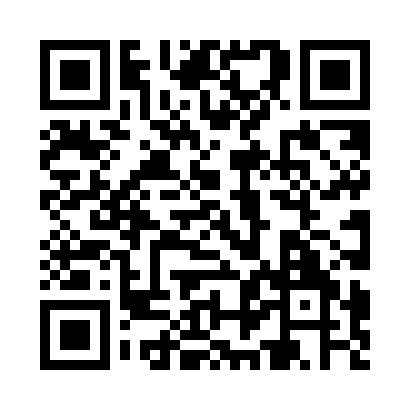 Ramadan times for Appleby, East Riding of Yorkshire, UKMon 11 Mar 2024 - Wed 10 Apr 2024High Latitude Method: Angle Based RulePrayer Calculation Method: Islamic Society of North AmericaAsar Calculation Method: HanafiPrayer times provided by https://www.salahtimes.comDateDayFajrSuhurSunriseDhuhrAsrIftarMaghribIsha11Mon4:494:496:2612:124:016:006:007:3612Tue4:474:476:2312:124:036:026:027:3813Wed4:444:446:2112:124:056:036:037:4014Thu4:424:426:1812:114:066:056:057:4215Fri4:394:396:1612:114:086:076:077:4416Sat4:374:376:1312:114:096:096:097:4617Sun4:344:346:1112:104:116:116:117:4818Mon4:314:316:0912:104:126:136:137:5019Tue4:294:296:0612:104:146:156:157:5220Wed4:264:266:0412:104:156:166:167:5421Thu4:234:236:0112:094:176:186:187:5722Fri4:214:215:5912:094:186:206:207:5923Sat4:184:185:5612:094:206:226:228:0124Sun4:154:155:5412:084:216:246:248:0325Mon4:124:125:5212:084:226:266:268:0526Tue4:104:105:4912:084:246:276:278:0727Wed4:074:075:4712:074:256:296:298:1028Thu4:044:045:4412:074:276:316:318:1229Fri4:014:015:4212:074:286:336:338:1430Sat3:583:585:3912:074:296:356:358:1631Sun4:554:556:371:065:317:377:379:181Mon4:534:536:341:065:327:387:389:212Tue4:504:506:321:065:337:407:409:233Wed4:474:476:301:055:357:427:429:254Thu4:444:446:271:055:367:447:449:285Fri4:414:416:251:055:377:467:469:306Sat4:384:386:221:055:397:487:489:337Sun4:354:356:201:045:407:497:499:358Mon4:324:326:181:045:417:517:519:379Tue4:294:296:151:045:437:537:539:4010Wed4:264:266:131:035:447:557:559:42